KalamburyPokaż przedstawione na obrazkach czynności nie używając słów 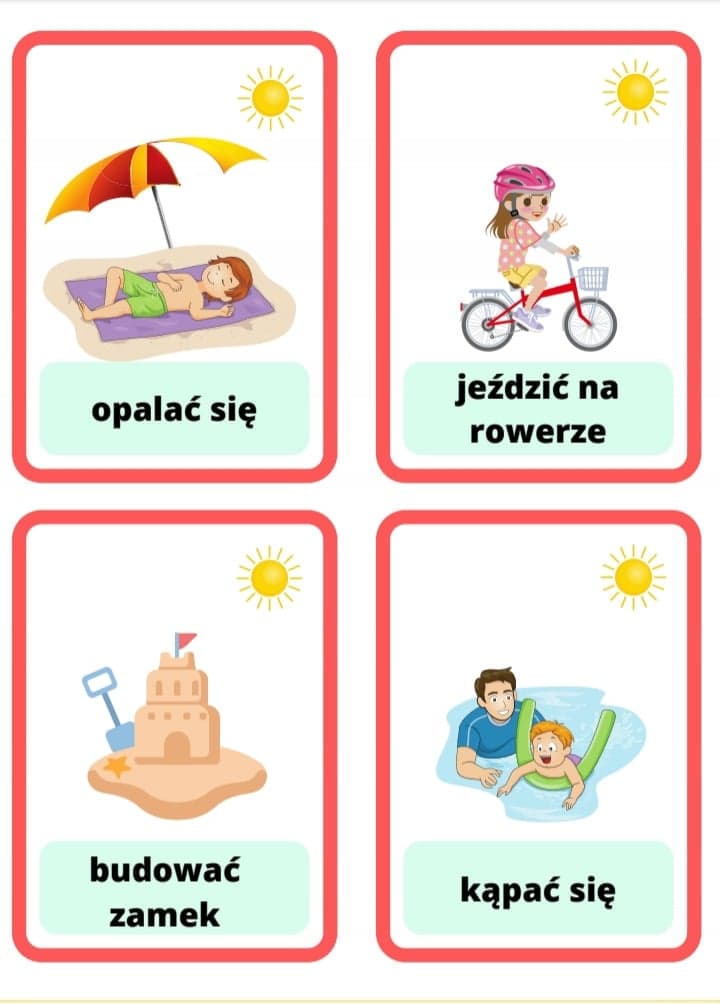 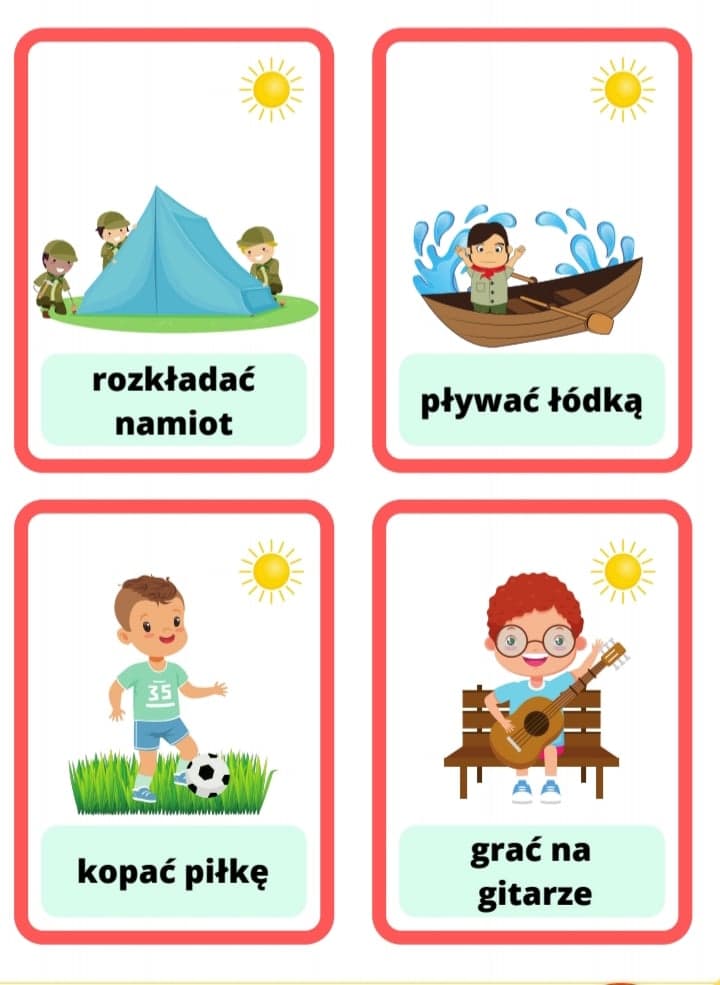 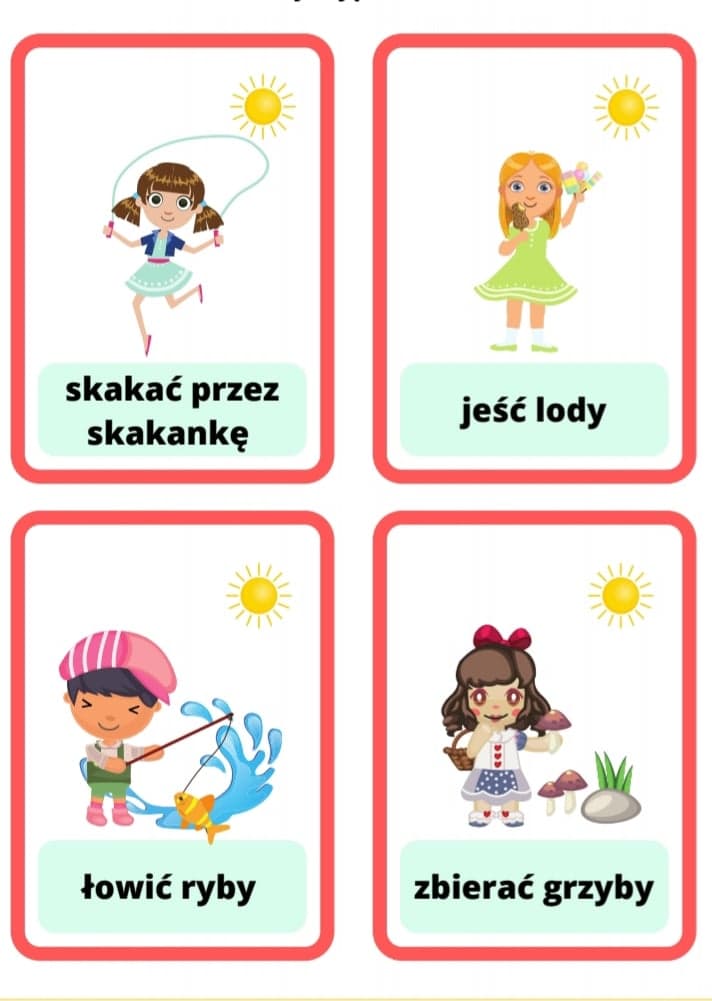 Grafomotoryka:Dokończ rysowanie po śladzie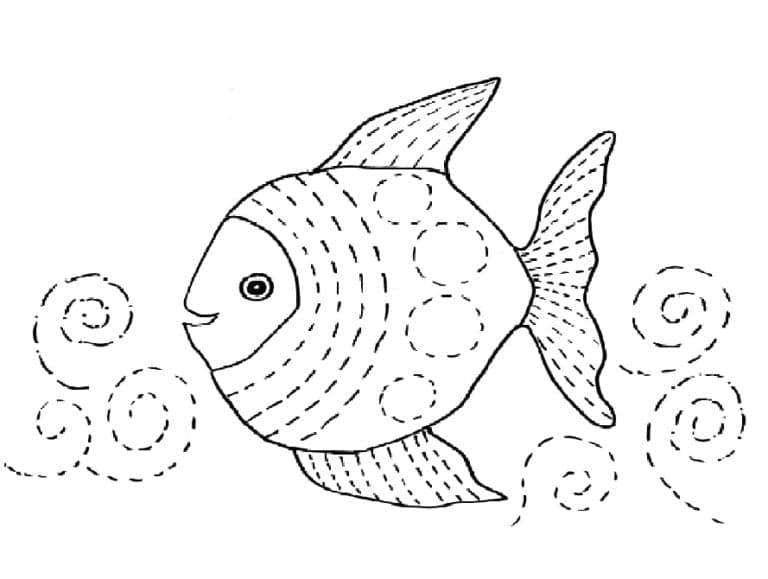 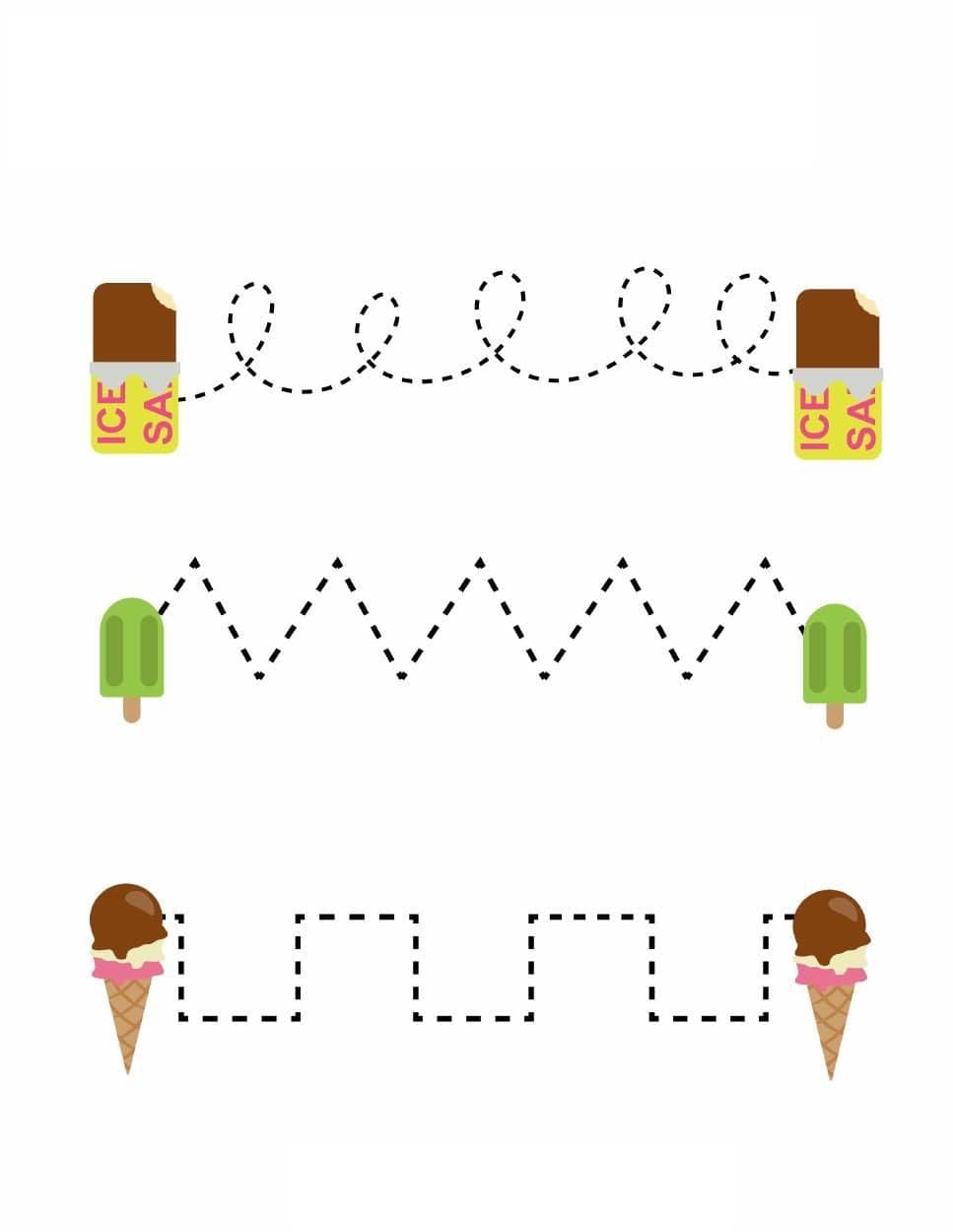 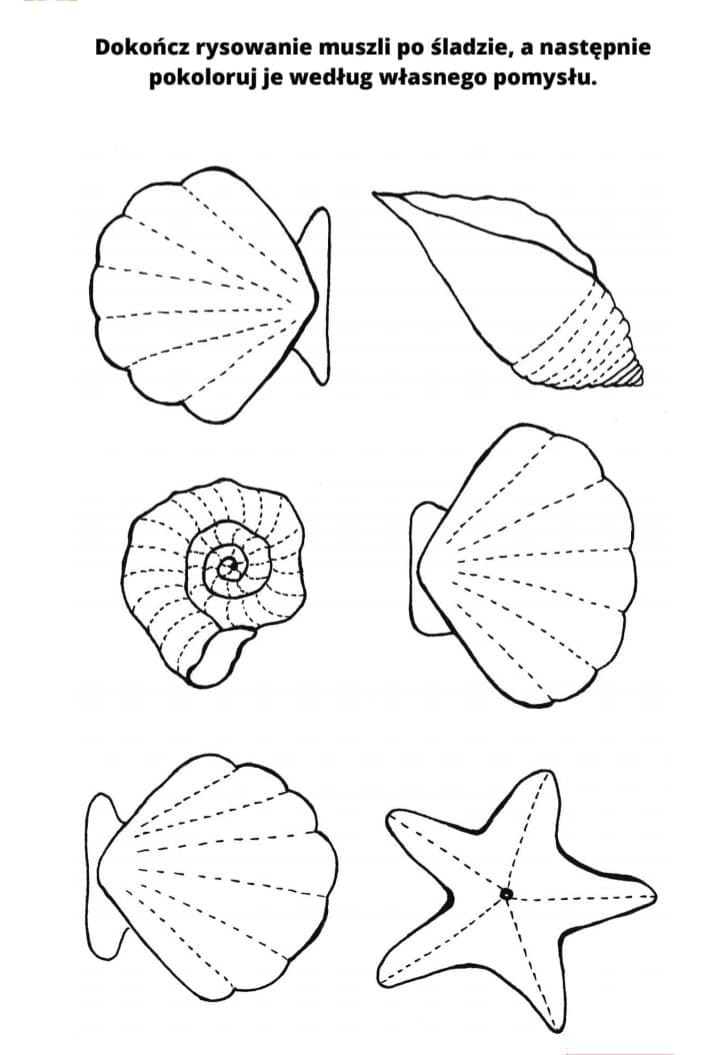 